ВЛАДЕЕШЬ ТРАНСПОРТНЫМ СРЕДСТВОМ –НЕ ЗАБУДЬ УПЛАТИТЬ ТРАНСПОРТНЫЙ НАЛОГ!Плательщики транспортного налога – физические лица (включая ИП) и организации, за которыми в ГАИ МВД зарегистрированы транспортные средства (легковой автомобиль, прицеп, прицеп-дача, грузовой автомобиль, автомобиль-тягач, грузопассажирский автомобиль, автобус, мотоцикл, седельный тягач).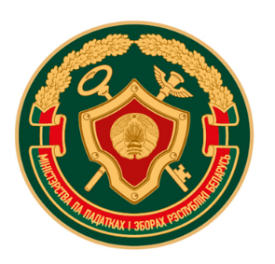 Срок уплаты налога физическими лицами – не позднее 15 ноября 2022 г. Налог уплачивается за 2021 год на основании извещения налогового органа (извещение вручается плательщикам не позднее 01.09.2022).Налог уплачивается за каждое транспортное средство 
вне зависимости от участия его в дорожном движении. Уплатить налог можно с помощью системы ЕРИП, в любом банке или на почте, с помощью услуги «Интернет-банкинг», в инфокиосках.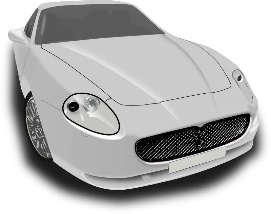 Ставки налога – указаны в приложении 27 к Налоговому кодексу Республики Беларусь (зависят от разрешенной максимальной массы транспортного средства, либо вместимости (для автобуса).Налог не уплачивается за транспортные средства граждан:выпущенные не позднее 1991 года или сведения о годе выпуска которых отсутствуют;приводимые в движение исключительно электрическим двигателем (по 31.12.2025);специально оборудованные для использования инвалидами;в отношении которых не истек срок действия разрешения на допуск к участию в дорожном движении, за выдачу которого была уплачена госпошлина;снятые с учета до 01.07.2021;выбывшие из обладания его собственника в результате противоправных действий других лиц (факты угона подтверждаются документом, выдаваемым уполномоченным органом).Граждане, находящиеся в трудной жизненной ситуации, вправе получить полное или частичное освобождение от уплаты транспортного налога по транспортным средствам, не используемым в предпринимательской деятельности (освобождение предоставляется местными Советами депутатов или по их поручению исполнительными и распорядительными органами).Право на снижение ставок налога имеют:на 50% в отношении транспортного средства, зарегистрированных за ветераном ВОВ, инвалидом I или II группы, лицом, достигшим общеустановленного пенсионного возраста, или лицом, имеющим право на пенсию по возрасту со снижением общеустановленного пенсионного возраста;на 25% – для инвалидов III группы.Указанное снижение ставок налога применяется при наличии у плательщиков действительного водительского удостоверения соответствующей категории.Личный кабинетСведения о транспортных средствах можно получить в Личном кабинете плательщика – физического лица (расположен на официальном сайте МНС http://www.nalog.gov.by). Войти в личный кабинет можно с помощью индивидуального логина и пароля, которые присваивают налоговые органы. За регистрацией в «Личный кабинет» можно обратиться в любую ближайшую налоговую инспекцию, независимо от места проживания или регистрации в качестве плательщика (с собой нужно иметь только паспорт).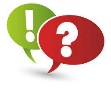 Справочная информацияБолее подробную информацию можно получить на сайте МНС, в налоговой инспекции (контактные телефоны сотрудников инспекций для получения консультаций по имущественным налогам физических лиц размещены на сайте МНС в разделе «Актуальное»), а также в Контакт-центре МНС по телефонам 189 или +375 17 229 79 79.Пресс-центр инспекции МНСРеспублики Беларусьпо Могилевской области